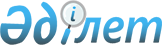 Об оказании материальной помощи безработным гражданам на открытие собственного дела
					
			Утративший силу
			
			
		
					Постановление акимата Каркаралинского района Карагандинской области от 11 января 2010 года N 2. Зарегистрировано Управлением юстиции Каркаралинского района Карагандинской области 02 февраля 2010 года N 8-13-77. Утратило силу - постановлением акимата Каркаралинского района Карагандинской области от 14 февраля 2011 года N 19      Сноска. Утратило силу - постановлением акимата Каркаралинского района Карагандинской области от 14.02.2011 N 19.

      В соответствии с Законом Республики Казахстан от 23 января 2001 года "О местном государственном управлении и самоуправлении в Республике Казахстан", Законом Республики Казахстан от 23 января 2001 года "О занятости населения" в целях дополнительной поддержки малоимущих граждан акимат Каркаралинского района ПОСТАНОВЛЯЕТ:



      1. Государственному учреждению "Отдел занятости и социальных программ Каркаралинского района" поручить организацию работ по оказанию материальной помощи официально зарегистрированным безработным гражданам на открытие собственного дела.



      2. Утвердить состав районной постоянной комиссии по рассмотрению заявлений безработных граждан на оказание материальной помощи на открытие собственного дела согласно приложению.



      3. Государственному учреждению "Отдел финансов Каркаралинского района" осуществлять финансирование по бюджетной программе 451-02-102 "Дополнительные меры по социальной защите граждан в сфере занятости населения" в пределах средств, предусмотренных в бюджете района на соответствующий год.



      4. В соответствии с Законом Республики Казахстан от 4 декабря 2008 года "О республиканском бюджете на 2009-2011 годы", согласно расчетам государственного учреждения "Отдел занятости и социальных программ Каркаралинского района" установить размер материальной помощи на открытие собственного дела в пределах 40 (сорока) месячных расчетных показателей.



      5. Контроль за целевым использованием материальной помощи на открытие собственного дела безработным гражданам возложить на государственное учреждение "Отдел занятости и социальных программ Каркаралинского района".



      6. Постановление акимата Каркаралинского района от 3 марта 2009 года N 39 "Об оказании материальной помощи безработным гражданам на открытие собственного дела" (зарегистрирован в управлении Юстиции Каркаралинского района 25 марта 2009 года за N 8-13-59, опубликован в газете "Қарқаралы" 4 апреля 2009 года N 24-25) признать утратившим силу.



      7. Контроль за исполнением настоящего постановления возложить на заместителя акима района С. Дюсетаева.



      8. Настоящее постановление вводится в действие по истечении десяти календарных дней после дня его первого официального опубликования и распространяется на отношения, возникшие с 1 января 2010 года.      Аким района                                Н. Омарханов

Приложение

к Постановлению акимата

Каркаралинского района

N 2 от 11 января 2010 года 

Состав районной постоянной комиссии по рассмотрению заявлений безработных граждан на оказание материальной помощи на открытие собственного дела      1. Дюсетаев Серик Смаганбетович    - заместитель акима

                                           района, председатель

                                           комиссии;

      2. Жуманбаев Бейбит Макишович      - начальник государственного

                                           учреждения "Отдел

                                           занятости и социальных

                                           программ Каркаралинского

                                           района", заместитель

                                           председателя комиссии;

      3. Толеубекова Айгуль Зекеновна    - заведующая сектором

                                           координации занятости

                                           государственного

                                           учреждения "Отдел

                                           занятости и социальных

                                           программ Каркаралинского

                                           района", секретарь

                                           комиссии;Состав комиссии:      4. Ахметжанов Бекболат Капаевич    – начальник государственного

                                           учреждения "Отдел финансов

                                           Каркаралинского района";

      5. Кабиев Мухаметкан Иманкаримович – начальник государственного

                                           учреждения "Отдел

                                           предпринимательства

                                           Каркаралинского района";

      6. Халел Дулат Канышович           – начальник государственного

                                           учреждения "Отдел

                                           внутренней политики

                                           Каркаралинского района";

      7. Сатыбалдин Айдар Рымбаевич      – начальник районного узла

                                           почтовой связи

                                           акционерного общества

                                           Казпочта" (по

                                           согласованию);

      8. Ламбеков Нурлан Рымбаевич       – аким города Каркаралинск;

      9. Әлиұлы Сайлау                   - заведующий отделом

                                           координации

                                           государственного

                                           учреждения "Аппарат акима

                                           Каркаралинского района.
					© 2012. РГП на ПХВ «Институт законодательства и правовой информации Республики Казахстан» Министерства юстиции Республики Казахстан
				